UNIVERZITA PALACKÉHO V OLOMOUCIPedagogická fakultaKatedra českého jazyka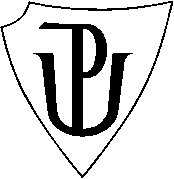 Podstatná jména- určování mluvnických kategorií4. třídaJméno: Jana Běhunčíková, Petra Valentová3. ročník Učitelství pro 1. Stupeň (U1ST) - prezenční studiumSeminární práce do předmětu Didaktika mateřského jazyka BPřednášející: Mgr. Veronika KrejčíOlomouc 2013/2014Charakteristika vyučovací hodiny:  Ročník: 4. ročník Tematická oblast podle RVP: Jazyk a jazyková komunikace Téma podle RVP: Tvarosloví Cíl vyučovací hodiny: opakovat podstatná jména, dokázat určit mluvnické kategorie podstatných jmen Klíčové pojmy: podstatná jména, mluvnické kategorie  Typ vyučovací hodiny: Opakovací  Metody a formy práce: hromadná forma, metody – slovní, práce s textem, rozhovor Pomůcky a použité materiály: textové - pracovní listI. ÚVODNÍ ČÁST: (5 min) Cvičení, abychom žákům ukázali, že podstatná jména mají různé tvary. Poté si řekneme, jak ty tvary určujeme. Cvičení napsané na tabuli.1. Do vět doplňte správné tvary podstatných jmen:Na ……… seděl ….…… s ……………….(dvůr, pes, kočička).V ……………… se schovával …………………(mech, hříbek).Ve……………. plavaly ………………(voda, ryba)......……. na mě čekala ………. s ……………..(doma, maminka, babička).Ke ……….…. se sbíhaly ……………(strom, děti).II. HLAVNÍ ČÁSTPracovní list – všechny úkoly děláme postupně, společně je vysvětlím, poté každý pracuje samostatně a nakonec společně zkontrolujeme1. Vyhledej podstatná jména, doplňte je do tabulky a určete jejich mluvnické kategorie. (5 min)Nemám rád sousedova psa. Můj nejlepší kamarád se jmenuje Pavel. Velmi se těším na dovolenou. Je mi to proti srsti. Včera jsme ve škole dostali nové slabikáře.2. Na obrázku najděte co nejvíce slov, doplňte je do tabulky podle rodu a určete jejich vzor. (10 min)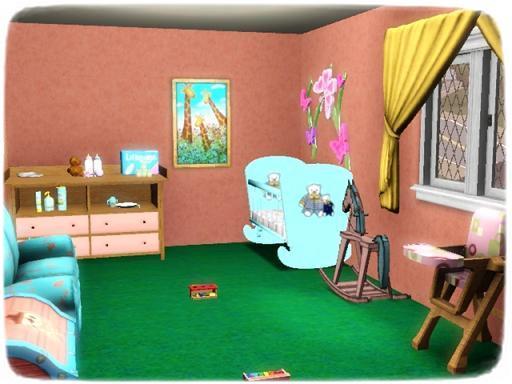 3. Doplňte správné tvary koncovek podstatných jmen: (8 min)přízem__ škol__, pod strom__, houkání sov__, nuzné obydl__, vlak projížděl tunel__, na větv__ vrb__, pod pevnými řetěz__, ps__ a páv__, prospívá to zdrav__, ve skleněné krychl__, vítr při zem__, staré erb__, chytal ryb__ na červ__, duhoví pstruz__, nad horam__, anglické příslov__, salám s cibul__, ostré dráp__, bolavé kloub__, na vysoké jedl__, mezi pol__, dvěpřesné tref__, informace o nepřítel__, vánoční ozdob__, o přítel__ Karlov__, tajemstv__ krás__, projednával detail__ s žadatel__, soukromé vlastnictv__, velké množstv__ sol__, stavební parcel__, úlomky žul__, mouční červ__, vzácní plaz__, lov na lv__4. Podtrhni všechna podstatná jména ve slovním spojení, urči číslicí jeho pád a získáš číslo. Např. Táta opravuje auto: 1 + 4 = 5 Sestav příklad a vypočítej ho: (12 min)III. ZÁVĚREČNÁ ČÁST:(5 min) Práce ve dvojicích. Rozstřihané kartičky s podstatnými jmény přiřadit ke kartičkám se správnými rody a vzory. Kontrola proběhne společným čtením.Řešení pro učitele:1.Na dvoře seděl pes s kočičkou.V mechu se schovával hříbek.Ve vodě plavaly ryby.Doma na mě čekala maminka s babičkou.Ke stromu se sbíhaly děti.Pracovní list1.2.3.přízem_í_ školy_, pod stromy_, houkání sovy, nuzné obydl_í_, vlak projížděl tunel_y_, na větv_i_ vrby__, pod pevnými řetěz_y_, ps_i_ a páv_i_, prospívá to zdrav_í_, ve skleněné krychl_i_, vítr při zem_i_, staré erb_y_, chytal ryby__ na červ_y_, duhoví pstruzi__, nad horam_i_, anglické příslov_í_, salám s cibul_í_, ostré dráp_y_, bolavé kloub_y_, na vysoké jedl_i_, mezi pol_i_, dvě přesné tref_y_, informace o nepřítel i__, vánoční ozdob_y_, o přítel i__ Karlov_i_, tajemstv_í_ krás_y_, projednával detail y__ s žadatel_i_, soukromé vlastnictv_í_, velké množstv_í_ sol_i_, stavební parcel_y_, úlomky žul_y_, mouční červ_i_, vzácní plaz_i_, lov na lv_y_4.Manipulativní činnostPODSTATNÉ JMÉNOPÁDČÍSLOROD/ ŽIVOTNOSTVZORRod mužskýŽivotnostVzorRod ženský   VzorRod střední  Vzorpříkladjel vlakemsnadná kořistcítím kvetoucí loukumám hladjdeme k Ondrovimnoho psůbez Janyv lesejeho očiLukáši!utírat hadremutírat prachzapnout počítačmilí přátelébýt hrdinous láskouopravili autobez penězvidím důmchodí o berlíchbez bot se chodí špatně hrát hrubez masačíst v knizechtěl jsem autoratátovi odpustímbez jištěnímyslet hlavouv hrníčku běžel bez přestávkysoutěžíme v hokejisledujeme zápasybez důvěry fandil soupeřiprodejní doba s průvodcem vše zvládneteneposlal odpověďčetl o velkém neštěstíRod mužskýdívcemýdlodítětipovolánítužkykyticeRod ženskýplaststromemkrtekhrnekkřeslujezeraRod střednípsanízajícfialkodelfínaještěrkoučeníleknínkrémujídlazeleniněmrkveosmičkapuchýřeženarůžepánhradmužměstokuřestaveníPODSTATNÉ JMÉNOPÁDČÍSLOROD/ ŽIVOTNOSTVZORpsa4. pádjednotnémužský, živ.pánkamarád1. pádjednotnémužský, než.pándovolenou4. pádjednotnéženskýpíseňsrsti6. pádjednotnéženskýkostslabikáře4. pádmnožnémužský než.strojPavel1. pádjednotnémužskýpánškole6. pádjednotnéženskýženaRod mužskýVzorRod ženskýVzorRod středníVzorkoníkpánskříňpíseňkřesloměstoobrazhradžidlerůžeoknoměstokoberecstrojkolébkaženastěnaženakvětinaženaláhevpíseňčinitelčinitelpříkladjel vlakemsnadná kořist7+1=8cítím kvetoucí loukumám hlad4+4=8jdeme k Ondrovimnoho psů3+2=5bez Janyv lese2+ 6=8jeho očiLukáši!1 + 5=6utírat hadremutírat prach7 + 4=11zapnout počítačmilí přátelé4 + 1 =5být hrdinous láskou7 + 7 = 14opravili autobez peněz4 + 2 = 6vidím důmchodí o berlích4 + 6 = 10bez bot se chodí špatně hrát hru2 + 4 = 6bez masačíst v knize2 + 6 = 8chtěl jsem autoratátovi odpustím4 + 3 = 7 bez jištěnímyslet hlavou2 + 7 = 9v hrníčku     běžel bez přestávky6 + 2 =8 soutěžíme v hokejisledujeme zápasy6 + 4 = 10bez důvěry fandil soupeři2 + 3 = 5prodejní doba s průvodcem vše zvládnete1 + 7 = 8neposlal odpověďčetl o velkém neštěstí4 + 6 = 10Rod mužskýRod ženskýRod středníplastženamýdlostromtužkadítěkrtekkyticepovoláníhrnekfialkakřeslozajícještěrkajezerodelfínzeleninapsaní